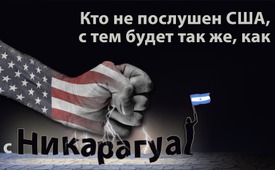 Кто не послушен США, с тем будет так же, как с Никарагуа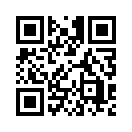 Соответствует ли действительности то, что западные СМИ сообщают об оппозиционном альянсе в Никарагуа и главе государства Даниэле Ортеге? Его обвиняют в экономическом упадке страны. Напротив, культуровед и
социолог Джеймс Филлипс показывает красную нить фонов и контекстов американских махинаций. В конечном счете, речь идет о том, что критикующее США правительство должно быть заменено на послушное США.В последние недели и месяцы западные СМИ в основном очень позитивно сообщали о сине-белом оппозиционном альянсе в Никарагуа. Этот альянс выступает за демократию в стране и хочет немедленно положить конец диктатуре, отмеченной экономическим упадком, нынешнего главы государства Даниэля Ортеги. Таково аналогичное освещение событий западными СМИ. 
Но заявление на новостном портале «amerika21.de» американского культуроведа и социолога Джеймса Филлипса звучит совершенно иначе. С 1984 года Филлипс постоянно приезжал в Никарагуа. Он является автором многочисленных статей и книг о социальных изменениях в этой стране, где описывается ситуация в Никарагуа с его собственной точки зрения так: «Последние новости о кризисе в Никарагуа имеют тенденцию упрощать сложную реальность. Обычное сообщение обвиняет в конфликте президента Никарагуа Даниэля Ортегу, представляя политически ограниченный и исторически поверхностный фон. Вытекающий из этого посыл, что Ортега виновник, и его отстранение от должности закончило бы конфликт или решило бы проблемы, лежащие в основе кризиса, искажён и вводит в заблуждение.
Эта риторика, подпитываемая карательными мерами правительства Дональда Трампа и Конгресса США, нацелена на Ортегу и всю Никарагуа как на якобы жестокую диктатуру, которая нарушает права человека. В то же время Вашингтон аплодирует правительству Гондураса, соседа Никарагуа, где действительно существует жестокая диктатура и катастрофическое положение в области прав человека, предлагая Гондурасу моральную и материальную помощь. В отличие от президента Гондураса Хуана Орландо Эрнандеса, Ортега не считается верным союзником США, подверженный бдительному надзору и дискредитации. Этот лицемерный двойной стандарт иллюстрирует тот факт, что Ортега и Никарагуа вместе с Кубой и Венесуэлой долгое время представляли собой серьезный символический вызов гегемонии США. [...] Нынешний кризис - это не просто история смелой оппозиции и жестокого Ортеги. Это длительный конфликт между различными группами в Никарагуа, который на протяжении многих лет подвергался жесткой манипуляции с целью безопасного и надежного возвращения Никарагуа под власть США».
Комментируя демонстрации, которые положительно освещены в западных новостях, Филлипс пишет: «СМИ описали первые демонстрации, проведенные студентами, как стихийные акты возмущения по поводу действий правительства Ортеги. Для многих студентов может быть это и так. Однако в центре протестов есть организованные группы, которые в течение многих лет обучались и оплачивались чиновниками правительства США».
Остро критикуемую западными СМИ эскалацию демонстраций со многими убитыми Филлипс комментирует так: «То, что началось мирно, быстро стало жестоким и хаотичным с сотнями мертвых. Оппозиционные группы вскоре обвинили полицию в использовании обученных снайперов, чтобы убить лидеров уличных протестных акций. Полиция, в свою очередь, обвинила оппозицию в использовании снайперов, чтобы спровоцировать ещё больше смертей и насилия, в которых затем обвинят полицию. Хотя антиправительственные демонстранты многими СМИ часто изображались как мирные демонстранты, также вскоре появились сообщения, что антиправительственные группы использовали не только самодельные минометы и коктейли Молотова, но и огнестрельное оружие, в том числе автоматические винтовки».
Голос Джеймса Филипса в отношении западного охвата событий показывает красную нить фонов и взаимосвязей, которая прослеживается в беспорядках на Майдане и в последующем насильственном перевороте в Украине, а также в свержении Каддафи в Ливии, в попытках свергнуть Ассада в Сирии и Мадуро в Венесуэле и т.д.. Посмотрите отображаемые в титрах программы на эту тему. В конечном счете, всегда речь о том, что критикующее США  правительство должно быть заменено на послушное США посредством инициируемых с помощью американских разведывательных служб беспорядков, подстрекательств и насильственных эксцессов. Для обеспечения национальной безопасности и суверенитета народов важно информировать об этом, чтобы своевременно противостоять соблазнительным и разрушительным расколам.

Weiterführende Sendungen zu gewaltsamen Putschversuchen US-kritischer Regierungen:
www.kla.tv/10431
www.kla.tv/10398
www.kla.tv/10798
www.kla.tv/11787
www.kla.tv/10715
www.kla.tv/11348 
www.kla.tv/11452от Horst (hm)Источники:https://amerika21.de/analyse/214119/schwierige-darstellung-nicaragua
www.srf.ch/play/radio/popupaudioplayer?id=0d6fe97e-65aa-4c9d-a4fc-127d46a67338
www.zeit.de/news/2018-07/07/nicaragua-opposition-in-nicaragua-ruft-zu-neuem-generalstreik-auf-07021002
www.wola.org/analysis/nicaraguas-diverse-opposition-agreement-ortega-must-go/Может быть вас тоже интересует:---Kla.TV – Другие новости ... свободные – независимые – без цензуры ...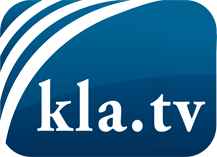 О чем СМИ не должны молчать ...Мало слышанное от народа, для народа...регулярные новости на www.kla.tv/ruОставайтесь с нами!Бесплатную рассылку новостей по электронной почте
Вы можете получить по ссылке www.kla.tv/abo-ruИнструкция по безопасности:Несогласные голоса, к сожалению, все снова подвергаются цензуре и подавлению. До тех пор, пока мы не будем сообщать в соответствии с интересами и идеологией системной прессы, мы всегда должны ожидать, что будут искать предлоги, чтобы заблокировать или навредить Kla.TV.Поэтому объединитесь сегодня в сеть независимо от интернета!
Нажмите здесь: www.kla.tv/vernetzung&lang=ruЛицензия:    Creative Commons License с указанием названия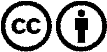 Распространение и переработка желательно с указанием названия! При этом материал не может быть представлен вне контекста. Учреждения, финансируемые за счет государственных средств, не могут пользоваться ими без консультации. Нарушения могут преследоваться по закону.